Next Meeting: October 5th, 2023Be sure to follow MCHHS on Facebook (@MarionCountyHealth)  and Twitter (@MarionCo_Health)  to see what we're up to!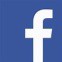 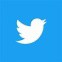 Mental Health Advisory Committee 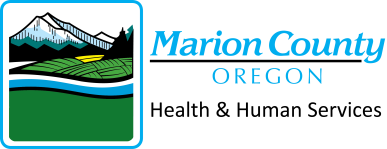 September 7th, 2023, 12:00 PM– 1:00 PMIn-person: 2045 Silverton Rd NE, Suite A, Salem, OR 97301 in the Inspirations Conference Room   Recorder: Melinda MerasMental Health Advisory Committee September 7th, 2023, 12:00 PM– 1:00 PMIn-person: 2045 Silverton Rd NE, Suite A, Salem, OR 97301 in the Inspirations Conference Room   Recorder: Melinda MerasMental Health Advisory Committee September 7th, 2023, 12:00 PM– 1:00 PMIn-person: 2045 Silverton Rd NE, Suite A, Salem, OR 97301 in the Inspirations Conference Room   Recorder: Melinda MerasAttendees:   Dr. Satyanarayana Chandragiri         Dr. Leon Harrington         Nichole Miller         Michael Mann         Kristin Kuenz-Barber, Co, Co-Chair              Earlene Camarillo, Co, Co-Chair         Nilly Essaides         David Beem Staff:      Phil Blea       Ann-Marie Bandfield        Ryan Matthews        Sara Taylor (R) Attendees:   Dr. Satyanarayana Chandragiri         Dr. Leon Harrington         Nichole Miller         Michael Mann         Kristin Kuenz-Barber, Co, Co-Chair              Earlene Camarillo, Co, Co-Chair         Nilly Essaides         David Beem Staff:      Phil Blea       Ann-Marie Bandfield        Ryan Matthews        Sara Taylor (R) Attendees:   Dr. Satyanarayana Chandragiri         Dr. Leon Harrington         Nichole Miller         Michael Mann         Kristin Kuenz-Barber, Co, Co-Chair              Earlene Camarillo, Co, Co-Chair         Nilly Essaides         David Beem Staff:      Phil Blea       Ann-Marie Bandfield        Ryan Matthews        Sara Taylor (R) MISSION:  Create a safe and welcoming community where all people can access high-quality public and mental health services and are supported to achieve their highest level of health.
PURPOSE:  The purpose of the Marion County Mental Health Advisory Committee ("Committee") is to serve as a structured advisory group to the Marion County Local Mental Health Authority ("Local Mental Health Authority").  Its primary purpose will be to support the effective development and operation of the Marion County Health & Human Services (MCHHS) Community Mental Health Program (CMHP) through provision of key information, materials, and data informed recommendations to the Local Mental Health AuthorityMISSION:  Create a safe and welcoming community where all people can access high-quality public and mental health services and are supported to achieve their highest level of health.
PURPOSE:  The purpose of the Marion County Mental Health Advisory Committee ("Committee") is to serve as a structured advisory group to the Marion County Local Mental Health Authority ("Local Mental Health Authority").  Its primary purpose will be to support the effective development and operation of the Marion County Health & Human Services (MCHHS) Community Mental Health Program (CMHP) through provision of key information, materials, and data informed recommendations to the Local Mental Health AuthorityMISSION:  Create a safe and welcoming community where all people can access high-quality public and mental health services and are supported to achieve their highest level of health.
PURPOSE:  The purpose of the Marion County Mental Health Advisory Committee ("Committee") is to serve as a structured advisory group to the Marion County Local Mental Health Authority ("Local Mental Health Authority").  Its primary purpose will be to support the effective development and operation of the Marion County Health & Human Services (MCHHS) Community Mental Health Program (CMHP) through provision of key information, materials, and data informed recommendations to the Local Mental Health AuthorityTimeAgenda ItemDescription12:00-12:05 Golden Rule – Assume Good IntentCall Meeting to Order & Approve Minutes from 6/1/2312:05-12:25Set Committee parameters, how CAN the County engage, define our goals. -Ryan12:25-12:45Suicide Prevention Efforts: How can we, as an advisory board, promote these efforts in the community?-Phil and Laura12:45-1:00Recruitment: How can we make our committee more inviting? What groups should we have representation from?-All1:00 PMAdjourn